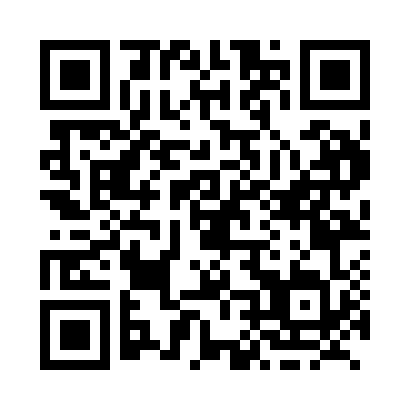 Prayer times for Star, Alberta, CanadaMon 1 Jul 2024 - Wed 31 Jul 2024High Latitude Method: Angle Based RulePrayer Calculation Method: Islamic Society of North AmericaAsar Calculation Method: HanafiPrayer times provided by https://www.salahtimes.comDateDayFajrSunriseDhuhrAsrMaghribIsha1Mon3:205:051:357:1710:0511:502Tue3:215:061:357:1710:0411:503Wed3:215:071:367:1610:0411:504Thu3:225:081:367:1610:0311:495Fri3:225:091:367:1610:0311:496Sat3:235:101:367:1610:0211:497Sun3:235:111:367:1510:0111:498Mon3:245:121:367:1510:0011:489Tue3:255:131:367:159:5911:4810Wed3:255:141:377:149:5911:4711Thu3:265:151:377:149:5811:4712Fri3:275:171:377:139:5711:4713Sat3:275:181:377:139:5611:4614Sun3:285:191:377:129:5411:4615Mon3:295:201:377:129:5311:4516Tue3:295:221:377:119:5211:4517Wed3:305:231:377:119:5111:4418Thu3:315:251:377:109:5011:4319Fri3:325:261:377:099:4811:4320Sat3:325:281:387:089:4711:4221Sun3:335:291:387:089:4511:4122Mon3:345:311:387:079:4411:4123Tue3:355:321:387:069:4211:4024Wed3:355:341:387:059:4111:3925Thu3:365:351:387:049:3911:3826Fri3:375:371:387:039:3811:3727Sat3:385:381:387:029:3611:3728Sun3:395:401:387:019:3411:3629Mon3:395:421:387:009:3311:3530Tue3:405:431:386:599:3111:3431Wed3:415:451:376:589:2911:33